Madrid Protocol Concerning the International Registration of MarksDeclaration made under Rule 17(5)(e) of the Common Regulations under the Madrid Agreement and Protocol:  The GambiaAs provided for by Rule 17(5)(e) of the Common Regulations under the Madrid Agreement Concerning the International Registration of Marks and the Protocol Relating to that Agreement, the Republic of The Gambia has notified the Director General of the World Intellectual Property Organization (WIPO) that an ex officio provisional refusal notified to the International Bureau by the Office of The Gambia is not open to review before that Office.The effect of such declaration is that any ex officio notification of provisional refusal issued by the Office of The Gambia shall be deemed to include the confirmation of the said refusal (in the absence of the present declaration, such a confirmation should have been the subject of a subsequent and separate statement as provided for by Rule 18ter(2) or Rule 18ter(3)).  Ex officio provisional refusals notified by the Office of The Gambia can only be contested before an authority external to the said Office.This declaration will enter into force, with respect to the Republic of The Gambia, on December 18, 2015.November 10, 2015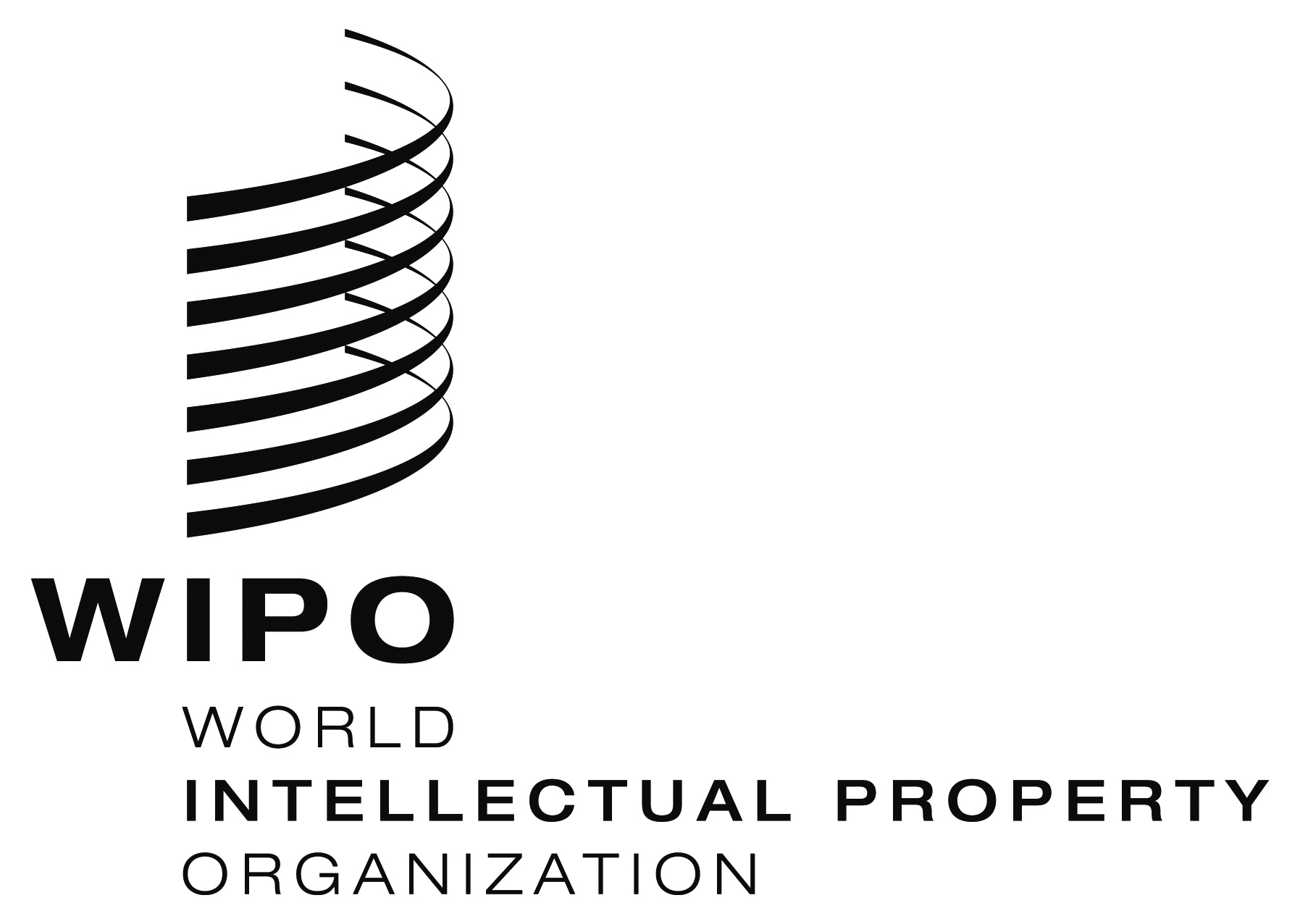 INFORMATION NOTICE NO. 43/2015INFORMATION NOTICE NO. 43/2015INFORMATION NOTICE NO. 43/2015